Konspekt zajęć dla grupy TygryskiOpracowały: Patrycja Pietras, Sylwia GolińskaTemat zajęć: Co i dlaczego dymi?Cele główne:Rozwijanie umiejętności określania przyczyn powstawania różnych dymówZapoznanie ze sposobem zapobiegania zanieczyszczeniom powietrzaCele szczegółowe:Dziecko:określa przyczyny powstawania dymuzna sposoby zapobiegania zanieczyszczeniom powietrzakształtuje nawyki dbania o środowiskoMetody pracy:czynnesłowneoglądowaFormy pracy:indywidualnaPomoce dydaktyczne: plansze przedstawiające różne rodzaje dymu (z kominów domów i fabryk, z palących się ognisk, papierosów, spalin samochodów), kolorowanki przedstawiające czyste środowisko oraz środowisko zanieczyszczone), filmik edukacyjny Dlaczego musimy zadbać o czyste powietrze? Czym jest SMOG, Animacje edukacyjne ‹ Niebieski Atmoludek, balonPrzebieg zajęćOglądanie filmiku pt. Dlaczego musimy dbać o czyste powietrze? Rozmowa na temat filmiku. Dlaczego musimy zadbać o czyste powietrze? Czym jest SMOG. - YouTubeAnimacje edukacyjne ‹ Niebieski AtmoludekCo jest powodem zanieczyszczeń powietrza? (Dymy)Jakie dymy spotykamy na co dzień? (dymy z kominów domów, fabryk, ognisk, dym z samochodu, motocyklu, papierosa) zał.1. plansza z różnymi rodzajami dymówCo należy robić aby powietrze stało się czyste? (możemy wybierać rower zamiast samochodu, wyłączać światło i urządzania od prądu kiedy z nich nie korzystamy, zmienić ogrzewanie w naszych domach np.  na gaz ziemny) Czego nie należy spalać w kominach, domowych piecach, na ogniskach? (butelek plastikowych, foliowych torebek, siatek, starych opon, mokrego drewna, liści).Zabawa ruchowa „Kołyska” Rodzic w siadzie rozkrocznym obejmuje dłońmi dziecko siedzące przed nim tyłem, kołyszą się na boki. Zabawa „Dmuchamy balon”Rodzic prosi dziecko o nadmuchanie balonu oraz zadaje pytanie: Dlaczego ten balon rośnie? (napełniliśmy go powietrzem)Następnie  rodzic prosi dziecko, aby puściło nadmuchany balon. Rodzic zadaje dziecku kolejne pytania:Co się stało z balonem? Gdzie znajduje się powietrze? (powietrze jest wszechobecne)Czy powietrze możemy złapać, zobaczyć? (powietrze jest bezbarwne, nie możemy go złapać).Kolorowanka Czyste powietrze/ zanieczyszczone powietrze zał.2. Ewaluacja:Proszę powiedz jakie dymy możemy spotkać na co dzień? (np. z kominów domów i fabryk, ognisk, dymy z samochodów)Proszę powiedz co należy zrobić aby powietrze stało się czystsze? (np.  należy ograniczyć jazdę samochodem, gasić światło, wyłączać urządzenia elektryczne z których nie korzystamy)Zał. 1.  Plansza rodzaje dymów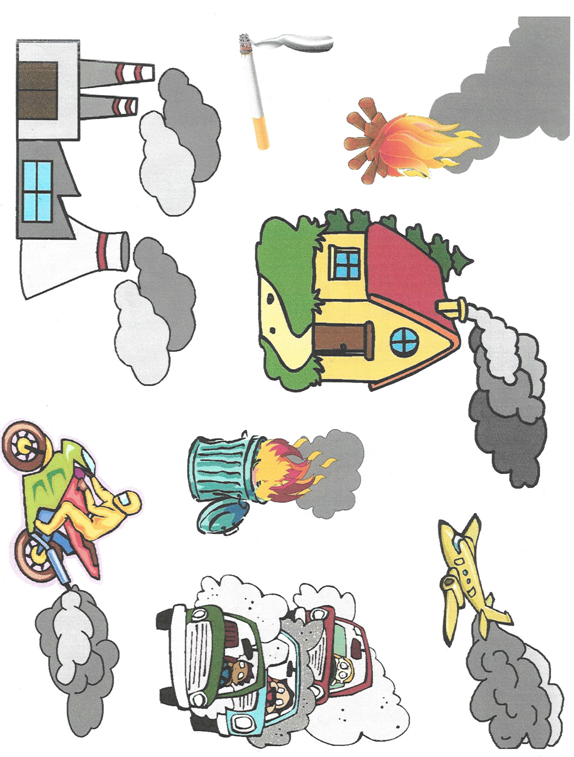 Zał. 2. Kolorowanka 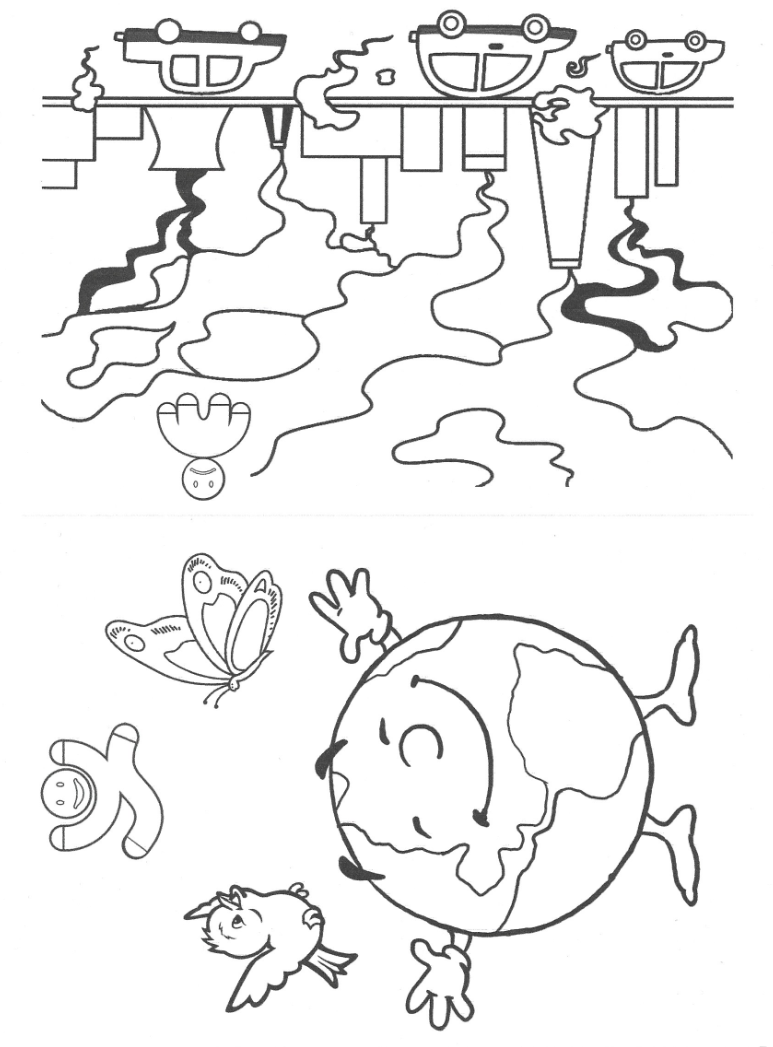 